○来庁時間帯予約の操作手順について　ここではスマートフォンを用いた場合の画面サンプルを表示しています。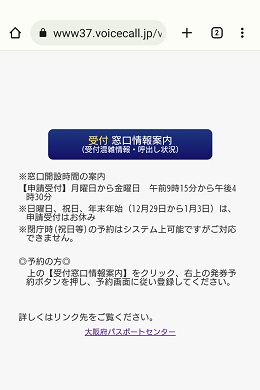 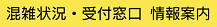 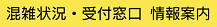 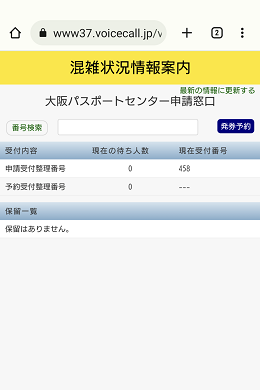 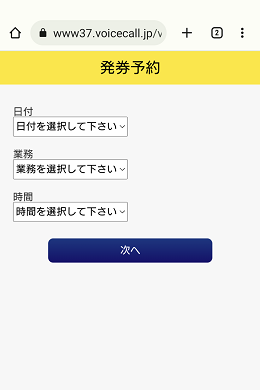 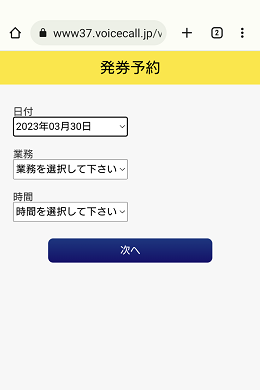 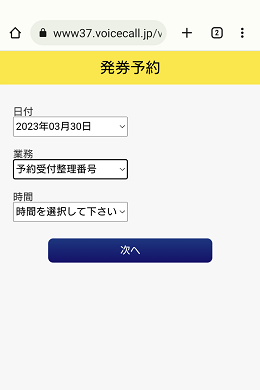 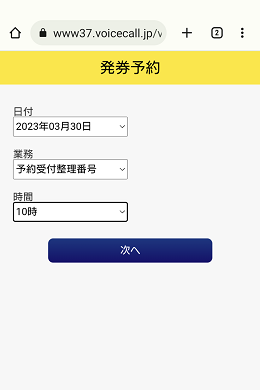 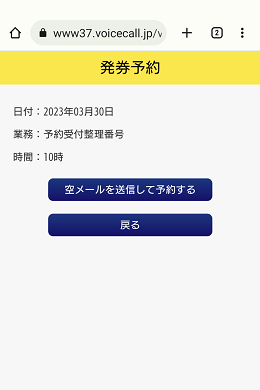 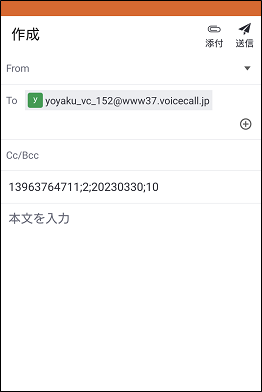 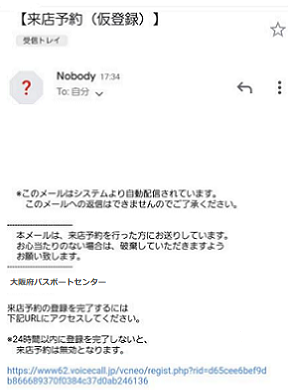 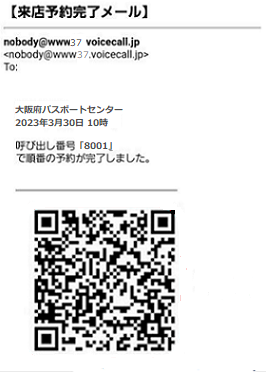 （ご注意）・「相談窓口」へお越しの際は、予め申請書類をご記入の上お越しください。・予約時間帯が過ぎた後にお越しいただいた場合、QRコードをお忘れになられた場合、予　約は無効となります。その場合、予約されていない方と同じ「整理券窓口」の列にお並び　いただくこととなりますのでご了承ください。